 Nominativo ditta campionatrice: ____________________________________________________ Descrizione del campione: _________________________________________________________ Luogo di campionamento: _________________________________________________________ Data campionamento: _____________________________   Area di campionamento:   Scopo dell’analisi:	A) Conformità colonna A / B    per riutilizzo secondo DM 120/2017   Area residenziale/verde/agricola 	 Area industriale/artigianale   			Eventuale richiesta di parametri in aggiunta ai pacchetti di cui sopra:		     Berillio			     Cobalto			     Vanadio			     BTEX 	(in sostituzione o aggiunta dei PCB)     Amianto     Altro da specificare:……………………………..B) Classificazione per smaltimento come rifiuto CER 170504:                                                           discarica per inerti 	Caratterizzazione + tabella 2 (D.M. 27/09/2010)	 impianto di recupero 	Caratterizzazione + eventuale test di cessione allegato 3 (D.M. 27/09/2010)NOTA: Allegare eventuale test analitico previsto dall’impianto di destinazione e nominativo dell’impianto.	    Data 								     Firma del committente 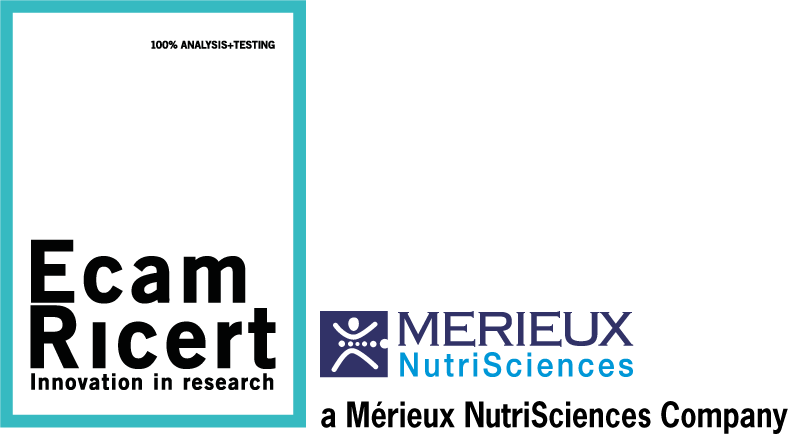 MODULO DI RICHIESTA ANALISI PER TERRE DA SCAVOMO_012Rev.0 del 28/10/21